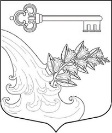 АДМИНИСТРАЦИЯ УЛЬЯНОВСКОГО ГОРОДСКОГО ПОСЕЛЕНИЯ ТОСНЕНСКОГО РАЙОНА ЛЕНИНГРАДСКОЙ ОБЛАСТИПОСТАНОВЛЕНИЕ Об утверждении Порядка информирования населения о возможности распространения социально значимых заболеваний и заболеваний, представляющих опасность для окружающих, а также об угрозе возникновения эпидемий на территории Ульяновского городского поселения Тосненского района Ленинградской области.В целях реализации пункта 3 статьи 17 Федерального закона от 21.11.2011 № 323-ФЗ «Об основах охраны здоровья граждан в Российской Федерации», руководствуясь Уставом Ульяновского городского поселения Тосненского района Ленинградской  области ПОСТАНОВЛЯЮ:1. Утвердить Порядок информирования населения о возможности распространения социально значимых заболеваний и заболеваний, представляющих опасность для окружающих, а также об угрозе возникновения эпидемий на территории Ульяновского городского поселения Тосненского района Ленинградской области, согласно приложению к настоящему постановлению.2.	Опубликовать настоящее постановление в газете «Тосненский вестник» и разместить на официальном сайте администрации www.admsablino.ru.3. Настоящее постановление вступает в силу с даты официального опубликования. 4. Контроль за исполнением постановления оставляю за собой.Глава администрации                                                            К.И. Камалетдинов                                                                           УТВЕРЖДЕНпостановлением администрации Ульяновского городского поселения Тосненского района Ленинградской области от 22.08.2019 г. № 507        (приложение)Порядокинформирования населения о возможности распространения социально значимых заболеваний и заболеваний, представляющих опасность для окружающих, а также об угрозе возникновения эпидемий на территории Ульяновского городского поселения Тосненского района Ленинградской области.     1. Настоящий Порядок разработан в целях осуществления информирования населения о возможности распространения социально значимых заболеваний и заболеваний, представляющих опасность для окружающих, а также об угрозе возникновения и о возникновении эпидемий на территории Ульяновского городского поселения Тосненского района Ленинградской области.     2. Информирование населения осуществляется администрацией Ульяновского городского поселения Тосненского района Ленинградской области.      3. Вопросы, по которым осуществляется информирование населения, и данные, которые доводятся до сведения населения, определяются согласно пункту 3 статьи 17 Федерального закона от 21.11.2011 № 323-ФЗ «Об основах охраны здоровья граждан в Российской Федерации».      4.  План мероприятий по информированию населения ежегодно утверждается администрацией Ульяновского городского поселения Тосненского района Ленинградской области.     5. При осуществлении на основе ежегодных статистических данных информирования о возможности распространения социально значимых заболеваний и заболеваний, представляющих опасность для окружающих, до сведения населения доводятся следующие данные:      - о перечне социально значимых заболеваний и заболеваний, представляющих опасность для окружающих;      - о причинах возникновения и условиях распространения социально значимых заболеваний и заболеваний, представляющих опасность для окружающих;      - об уровне распространенности социально значимых заболеваний и заболеваний, представляющих опасность для окружающих, на территории Ульяновского городского поселения Тосненского района Ленинградской области;     - об уровне заболеваемости населения Ульяновского городского поселения Тосненского района Ленинградской области социально значимыми заболеваниями и заболеваниями, представляющими опасность для окружающих;      - об уровне смертности населения Ульяновского городского поселения Тосненского района Ленинградской области от социально значимых заболеваний и заболеваний, представляющих опасность для окружающих;      - о прогнозах возможного распространения социально значимых заболеваний и заболеваний, представляющих опасность для окружающих, на территории Ульяновского городского поселения Тосненского района Ленинградской области;      - о мерах по предотвращению возможного распространения социально значимых заболеваний и заболеваний, представляющих опасность для окружающих, на территории Ульяновского городского поселения Тосненского района Ленинградской области и минимизации последствий такого распространения;      - иные необходимые сведения.      6. При осуществлении информирования об угрозе возникновения и возникновении эпидемий администрация Ульяновского городского поселения Тосненского района Ленинградской области доводит до сведения населения следующие данные:      - о заболеваниях, эпидемии которых могут возникнуть или возникли на территории Ульяновского городского поселения Тосненского района Ленинградской области, о симптомах таких заболеваний, характере и продолжительности их протекания и мерах профилактики;      - о причинах возникновения эпидемий и условиях, способствующих их распространению;      - об эпидемических очагах на территории Ульяновского городского поселения Тосненского района Ленинградской области;     - о мерах по предотвращению угрозы возникновения эпидемий и ликвидации последствий возникших эпидемий, включая данные о проводимых карантинных мероприятиях и о медицинских организациях (индивидуальных предпринимателях), оказывающих медицинскую помощь в связи с возникновением эпидемий, приемах и способах защиты населения от возникших эпидемий;      - иные необходимые сведения.      7. При возникновении ситуаций, не предусмотренных планом мероприятий, до сведения населения доводится следующая информация:      - о возможности распространения социально значимых заболеваний и заболеваний, представляющих опасность для окружающих, не позднее десяти дней со дня получения соответствующих ежегодных статистических данных;       - об угрозе возникновения и возникновении эпидемий в срок не позднее дня, следующего за днем непосредственного обнаружения либо получения от государственных или муниципальных органов и организаций сведений об угрозе возникновения и возникновении эпидемий, и до исключения угрозы возникновения эпидемии или ликвидации последствий возникшей эпидемии;      - о прекращении угрозы возникновения эпидемий и окончании (локализации) эпидемий не позднее дня, следующего за днем получения от государственных органов сведений о прекращении угрозы возникновения эпидемий и окончании (локализации) эпидемий.      8. Информирование населения осуществляется посредством:      - размещения соответствующих данных на информационных стендах и (или) иных технических средствах аналогичного назначения, установленных в общественно доступных местах;     - организации встреч с населением с целью обнародования соответствующих данных;     - освещения соответствующих данных в средствах массовой информации;     - размещения соответствующих данных на официальном сайте администрации Ульяновского городского поселения Тосненского района Ленинградской области в информационно-телекоммуникационной сети «Интернет»;      - использования специализированных технических средств оповещения и информирования населения в местах массового пребывания людей;      - использования иных форм информирования (издания печатной продукции: плакатов, буклетов, брошюр). 22.08.2019№507